VSTUPNÍ ČÁSTNázev moduluPovrchové úpravy výrobkůKód modulu36-m-3/AL86Typ vzděláváníOdborné vzděláváníTyp moduluodborný teoretickýVyužitelnost vzdělávacího moduluKategorie dosaženého vzděláníH (EQF úroveň 3)L0 (EQF úroveň 4)Skupiny oborů36 - Stavebnictví, geodézie a kartografie23 - Strojírenství a strojírenská výroba39 - Speciální a interdisciplinární oboryKomplexní úlohaObory vzdělání - poznámky23-55-H/01 Klempíř – stavební36-52-H/01 Instalatér36-52-H/02 Mechanik plynových zařízení36-58-H/01 Montér vodovodů a kanalizací a obsluha vodárenských zařízení39-41-L/02 Mechanik instalatérských a elektrotechnických zařízeníDélka modulu (počet hodin)12Poznámka k délce moduluPlatnost modulu od30. 04. 2020Platnost modulu doVstupní předpokladyUkončený modul Technické materiályJÁDRO MODULUCharakteristika moduluCílem modulu je seznámit žáky s povrchovými úpravami a ochranou proti korozi u používaných materiálů v praxi.Očekávané výsledky učeníŽák:Rozlišuje jednotlivé poškozování materiálů vlivem působení okolí. Navrhuje přijatelná řešení pro ochranu jednotlivých druhů materiálů.Žák ve vazbě na RVP:Provádí ochranu proti korozi pro nejpoužívanější materiály;Vyjmenuje a charakterizuje druhy korozeVysvětlí nebezpečí jednotlivých druhů korozeVysvětlí princip konstrukčního řešení a výběru materiálu s ohledem na prevenci korozeVysvětlí postup přípravy povrchu materiálu před nanášením povrchové úpravyVyjmenuje a charakterizuje jednotlivé nátěrové hmotyUvede možnosti použití nátěrových hmotVyjmenuje a stručně charakterizuje jednotlivé druhy pokovováníVyjmenuje a stručně charakterizuje jednotlivé druhy plastových povlaků a jejich vlastnosti a využitíObsah vzdělávání (rozpis učiva)Modul je vytvořen pro pochopení základních principů koroze a poškozování materiálů vlivem prostředí. Poskytuje žákům znalosti ochrany materiálů a dodržování zásad při volbě a použití jednotlivých materiálů.Učivo sestává z těchto kapitol:Vlivy prostředí způsobující korozi, případně jiné negativní změny povrchuDruhy koroze a jejich charakteristikaFormy výskytu koroze a jejich charakteristikaNebezpečné jevy způsobené korozíVýběr materiálu s ohledem na nebezpečí korozePrincipy konstrukčního řešení s ohledem na nebezpečí korozeProvádění povrchových úprav včetně přípravy povrchuNátěrové hmoty - druhy, vlastnosti a použitíPokovování - druhy, vlastnostiPlastové povlaky - druhy, materiály, vlastnosti a využitíUčební činnosti žáků a strategie výukyRealizuje učitel:Výklad s praktickými ukázkami, případně učebními pomůckami. Vhodné je i doplnění výkladu digitální technikou, problémovými úlohami, odbornou diskuzí s žáky.Realizuje žák:sleduje odborný výklad vyučujícího a pracuje s informacemi z výkladuvyužívá internetové zdrojevyhledává a ověřuje si doplňující informace získané z elektronických zdrojůpracuje s informacemi v kolektivuZařazení do učebního plánu, ročníkVýuka probíhá ve vyučovacím předmětu Materiály v 1. ročníku.VÝSTUPNÍ ČÁSTZpůsob ověřování dosažených výsledkůÚstní zkoušení – náhodně vylosované nebo vyučujícím zadané 3 otázky (jedna otázka odpovídá jednomu výsledku učení). Žák zodpoví všechny zadané otázky a případné doplňující otázky vyučujícího.neboPísemná zkouška – průřezový test ze všech výsledků učení.Kritéria hodnoceníPro ústní zkoušku:každá otázka je hodnocena 5 body (celkem 15 bodů za zkoušku). Hodnotí se úplnost a věcná správnost odpovědi. Počet získaných bodů určí zkoušející na základě standardní klasifikační stupnice školy. Ke splnění ústní zkoušky musí žák získat alespoň 45 % bodů (tj. 7 bodů).Pro písemnou zkoušku:Každá otázka je hodnocena adekvátním počtem bodů. Hodnotí se úplnost a věcná správnost odpovědi. Ke splnění písemné zkoušky musí žák získat alespoň 45 % celkového bodového ohodnocení.Doporučená literaturaDUFKA, Jaroslav. Materiály pro učební obor instalatér. Praha: Sobotáles, 2003. ISBN 80-85920-98-0.NESTLE, Hans. Příručka zdravotně technických instalací. Praha: Europa-Sobotáles, 2003. ISBN 80-86706-02-8.PoznámkyObsahové upřesněníOV RVP - Odborné vzdělávání ve vztahu k RVPMateriál vznikl v rámci projektu Modernizace odborného vzdělávání (MOV), který byl spolufinancován z Evropských strukturálních a investičních fondů a jehož realizaci zajišťoval Národní pedagogický institut České republiky. Autorem materiálu a všech jeho částí, není-li uvedeno jinak, je Karel Kovářík. Creative Commons CC BY SA 4.0 – Uveďte původ – Zachovejte licenci 4.0 Mezinárodní.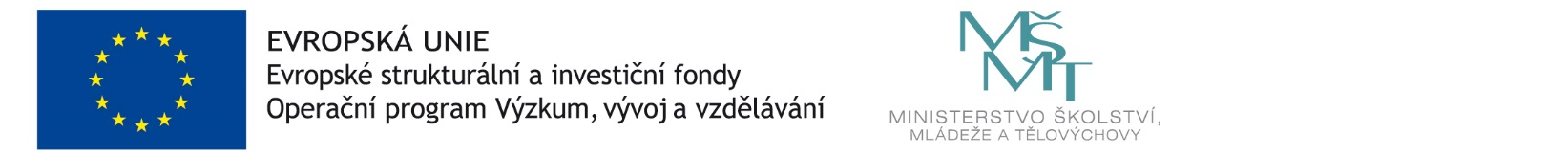 